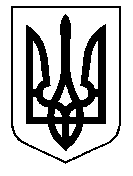 У К Р А Ї Н А Кам'янсько-Дніпровська міська радаКам’янсько-Дніпровського району Запорізької області                                 Тридцята  сесія восьмого скликанняР І Ш Е Н Н Я18 жовтня  2019 року          м. Кам’янка-Дніпровська                           № 30Про прийняття майна спільної власності територіальних громад сіл, міста Кам'янсько-Дніпровського району у комунальну власність міської об'єднаної територіальної громади, в особі Кам’янсько-Дніпровської міської радиКеруючись  ст. ст. 26, 59, 60  Закону України “Про місцеве самоврядування в Україні”,  ст.4 Закону України "Про передачу об'єктів права державної та комунальної власності", ст. 136 Господарського кодексу України, враховуючи рішення  Кам’янсько-Дніпровської районної ради від 27.09.2019 № 8 "Про передачу майна зі спільної власності територіальних громад сіл, міста Кам'янсько - Дніпровського району  у комунальну власність Кам’янсько-Дніпровської міської об'єднаної територіальної громади Кам’янсько-Дніпровського району Запорізької області", розпорядження міського голови від 11 жовтня 2019 року № 261-К "Про покладання обов'язків і надання права підпису фінансових та інших документів комунального підприємства  "Водоканал" Кам’янсько-Дніпровської міської  ради",  з метою врегулювання нормативно-правових відносин щодо права власності на майно  на території Кам’янсько-Дніпровської міської  об’єднаної територіальної громади, міська рада, в и р і ш и л а :1. Прийняти майно спільної власності територіальних громад сіл, міста Кам'янсько-Дніпровського району у комунальну власність Кам’янсько-Дніпровської міської об'єднаної територіальної громади, в особі Кам’янсько-Дніпровської міської ради, а саме: автомобіль ГАЗ-53, тип спеціальний, державний номер АР 14-92 ВТ, рік випуску -1989, колір – хакі, номер шасі-1160292, двигун-287004, який обліковується на балансі комунального некомерційного підприємства  "Кам’янсько-Дніпровська центральна районна лікарня" Кам’янсько-Дніпровської  районної ради Запорізької області, інвентарний номер 1015100003, балансова вартість 11601,00 грн.(одинадцять тисяч шістсот одна гривня 00 копійок).      2. Закріпити  на праві господарського віддання з постановкою на баланс комунальному підприємству "Водоканал" Кам’янсько-Дніпровської міської ради Кам’янсько-Дніпровського району Запорізької області  майно  комунальної власності Кам’янсько-Дніпровської міської об’єднаної територіальної громади, а саме: автомобіль ГАЗ-53, інвентарний номер 1015100003  балансовою вартістю 11601,00 грн.(одинадцять тисяч шістсот одна гривня 00 копійок).3. Затвердити комісію з приймання - передачі автомобіля ГАЗ-53, інвентарний номер 1015100003 (далі – Комісія),  у складі:                                                     Голова комісії:Безкоровайна Світлана Анатоліївна - начальник відділу житлово-комунального  господарства та  комунальної власності виконавчого комітету Кам’янсько-Дніпровської міської ради                                                   Члени комісії: Василик Лариса Миколаївна - бухгалтер комунального некомерційного підприємства "Кам’янсько-Дніпровська центральна районна лікарня" Кам’янсько-Дніпровської  районної ради;Глєбова Тетяна Володимирівна - головний бухгалтер комунального підприємства "Водоканал" Кам’янсько-Дніпровської міської  ради;Дорошенко Олександр Олександрович - керуючий справами виконавчого апарату  Кам’янсько-Дніпровської  районної ради;Костенко Михайло Семенович - начальник юридичного відділу виконавчого комітету Кам’янсько-Дніпровської міської ради;Миргородська  Людмила  Сергіївна - головний бухгалтер комунального некомерційного підприємства  "Кам’янсько-Дніпровська центральна районна лікарня" Кам’янсько-Дніпровської  районної ради;Чмир Олександр Іванович - виконуючий обов’язки директора комунального підприємства "Водоканал" Кам’янсько-Дніпровської міської  ради.4. Комісії  в термін  до 23 жовтня 2019 року: -  оформити Акт приймання - передачі  майна , а саме: автомобіля ГАЗ-53, інвентарний номер 1015100003    відповідно до вимог чинного законодавства; - у триденний термін  подати Акт приймання -  передачі  майна на затвердження міському голові.     5. Зобов'язати виконуючого обов’язки директора комунального підприємства "Водоканал" Кам’янсько-Дніпровської  міської  ради   вчинити дії щодо  державної  реєстрації автомобіля відповідно  до вимог чинного законодавства.      6. Контроль за виконанням даного рішення покласти на начальника відділу житлово-комунального господарства та комунальної власності виконавчого комітету Кам’янсько-Дніпровської міської ради Безкоровайну Світлану Анатоліїву.Міський голова                                                                               В.В. Антоненко